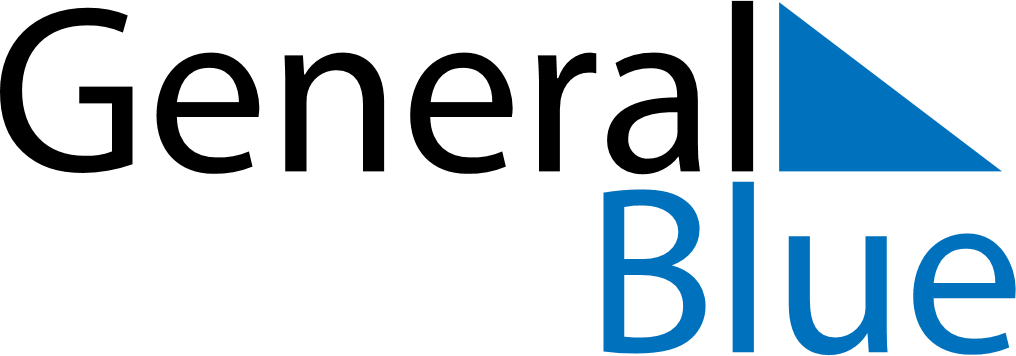 April 2026April 2026April 2026BangladeshBangladeshSundayMondayTuesdayWednesdayThursdayFridaySaturday123456789101112131415161718Bengali New Year’s Day192021222324252627282930